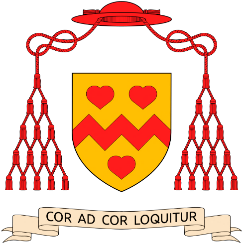 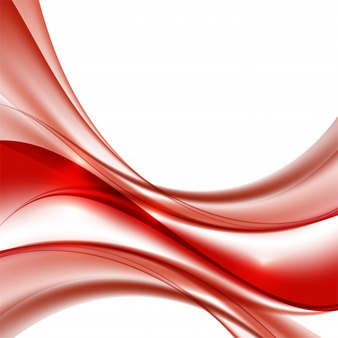 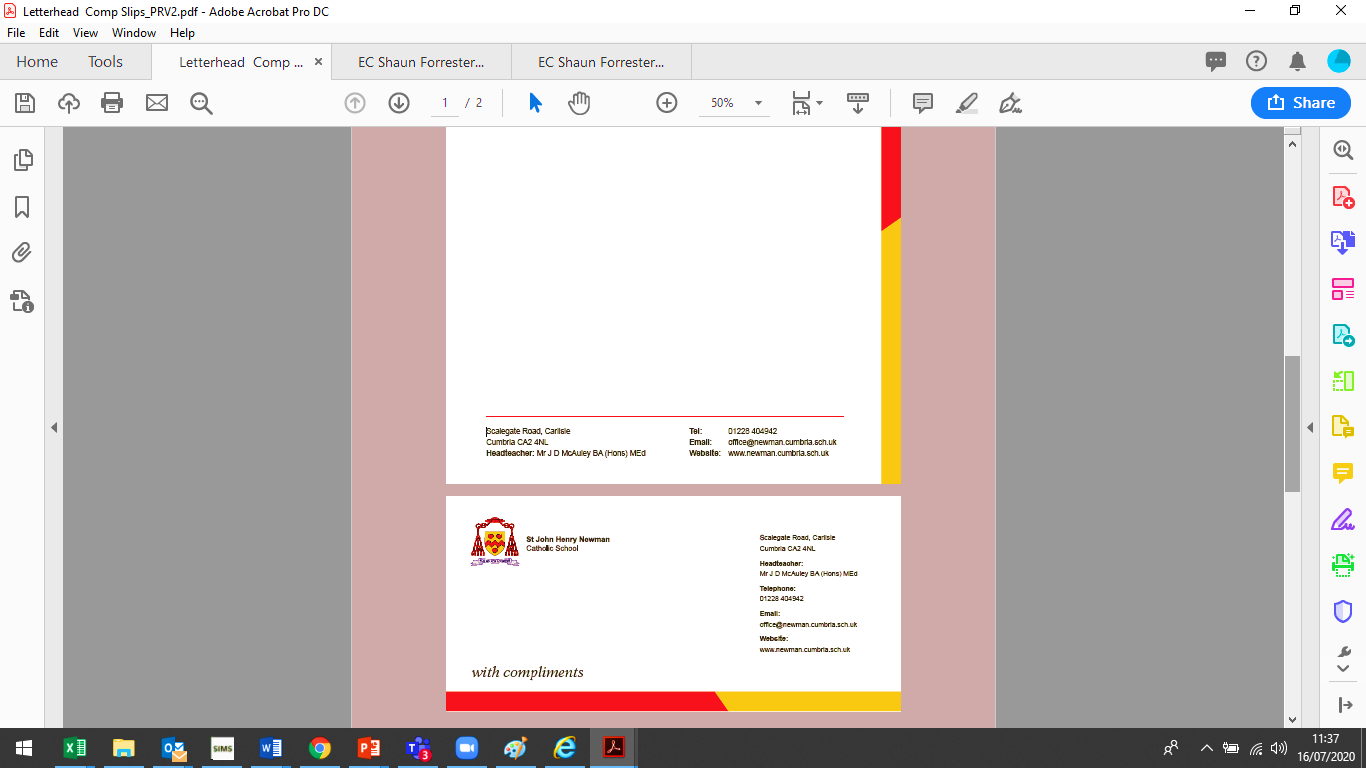 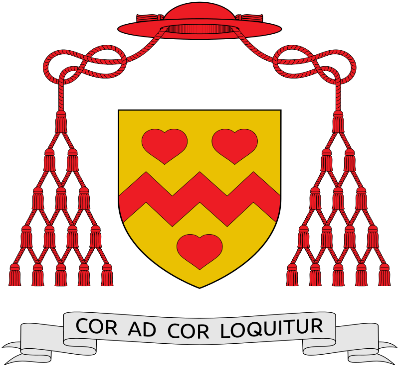 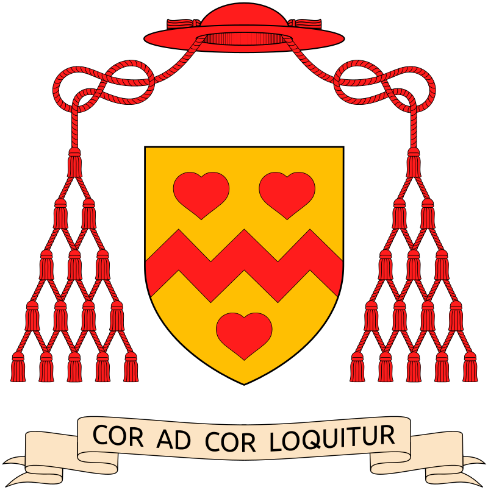 Where can you or your child get additional support with issues covered this term?​Our safeguarding lead, Mrs MooneyStudents can access support in schools through their tutors, head of year, or any member of our pastoral teamKooth – a counselling service accessible through the school websiteYour GP for issues surrounding health​Your local parish priest​Call the police immediately if you believe you are dealing with issues where a crime may have been committed. www.lifecharity.org.ukwww.anxietyuk.org.ukwww.bacp.co.uk or 01455 883316 – the British Association for Counselling and Psychotherapywww.careforthefamily.org.ukwww.cedar.uk.net – Catholics Experiencing Domestic Abusewww.centreformentalhealth.org.ukwww.childline.org.uk or 0800 1111http://www.depressionalliance.orgwww.nationaldomesticviolencehelpline.org.uk or 0808 200 0247www.getconnected.org.uk – free confidential help for young people under 25 years oldwww.harmless.org.uk – support for those who self-harmwww.marriagecare.org.ukwww.mensadviceline.org.ukwww.mind.org.ukwww.nspcc.org.ukwww.parentlineplus.org.uk or 0808 800 2222www.samaritans.org or 116 123www.supportline.org.ukwww.victimsupport.org.uk or 0845 30 30 900www.womensaid.org.ukwww.youngminds.org.ukhttp://www.catholicfamily.org.uk/diocesan-work/familiashttp://www.papyrus-uk.orghttp://www.rapecrisis.org.uk/http://www.shelter.org.ukhttps://www.prevent-suicide.org.uk/stay_alive_suicide_prevention_mobile_phone_application.htmlYear​Topic outline for this half term​How can you support your child with this?​7​Topic: Healthy RelationshipsWhat makes a good friendship?How to deal with toxic friendshipsWhat makes a good romantic relationship?Why are committed, stable relationships important?Different types of familiesRoles and responsibilities within a familyTopic: Online safetyDigital footprintsStaying safe onlineOnline grooming and harmful contentDiscuss some of the key questions shown here with your child. You could ask them about their friendships and discuss whether they are healthy or toxic and what they can do about it.In terms of families and stable relationships, it is not our aim to judge and we aim to teach students to value all kinds of families. You could discuss this with your child and ask them what they have learned about the importance of families.Discuss roles and responsibilities within the family and how they can be fulfilledOpen and honest communication about these issuesHave an awareness of your child’s activities onlineMonitor your child’s use of the internet and address any issuesLook at news articles together and discuss how you decide what to trust8​Topic: Online Safety – SextingDefining sexting and groomingHow does grooming happen and how can you protect yourself?Impact of sextingTopic: Prejudice and DiscriminationDefining prejudice and discriminationMulticultural and multifaith BritainImmigration to BritainEmpire WindrushRacism in BritainOpen and honest communication about these issuesHave an awareness of your child’s activities onlineMonitor your child’s use of the internet and address any issuesLook at news articles together and discuss how you decide what to trustEncourage your child to engage with the news in a critical way – working out what is fake news or sensationalist media.Discussing the benefits of multiculturalism and the serious reasons why people may choose to immigrate to Britain. Discuss racism that your child might see or experience. Don’t dismiss it. Challenge ideas such as “they’re stealing our jobs/benefits” and encourage your child to be compassionate and understanding. Or simply ask your child what they have learned this week.9 Topic: Risks within close relationships This is a challenging unit with some difficult and emotional concepts but it is a requirement that we teach these issues. We aim to do so in a compassionate and understanding way. Child abuseWhat is consent? Domestic abuse Why is female genital mutilation (FGM) illegal? ‘Honour’ based violence Self-harm and the signs of suicidal ideationYou could introduce these topics to your child before we study them in order to prepare them mentally. You could also talk to them after the lesson to clearly up any questions or to reassure them. Support your child in understanding concepts like consent and how important that is in relationships. 10​Topic: Stalking and HarassmentDefinitions of stalking and harassmentThe law surrounding stalking and harassmentThe physical and psychological impactsStreet harassmentSexual harassmentThat stalking and harassment are not just things that happen to celebritiesDiscuss some of these key issues with your childEncourage open and honest communicationBe aware of what your child is doing onlinePlease alert school if any of these areas may be a particular concern for your child11​Topic: PregnancyChallenges surrounding teenage pregnancyWhen is the right time to have a baby?Arguments for and against abortionReasons why people choose adoption or fosteringFertility issuesTopic: Mental and Physical HealthMental health and examsStress and anxietySleepDiscuss some of these key issues with your child.If you feel comfortable, discuss your own experiences with pregnancy (your own or a partner’s or a relative’s)Provide a safe atmosphere for open and honest conversation.Please alert school if any of these areas may be difficult for your child to discuss in lessons.Encourage your child to spend a reasonable amount of time away from the screen and away from school work.Go for a walk with your child.Ensure your child has a healthy amount of sleep.Cook dinner together and discuss a healthy diet.Talk to your child about how they are feeling.Spend quality family time together – a board game, a film, exercise, meditation.